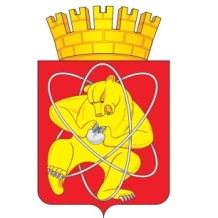 Муниципальное образование «Закрытое административно – территориальное образование  Железногорск Красноярского края»АДМИНИСТРАЦИЯ ЗАТО г. ЖЕЛЕЗНОГОРСКПОСТАНОВЛЕНИЕ18.12.2019                                                                                                   	                    № 2593г. ЖелезногорскО внесении изменений в постановление Администрации ЗАТО г. Железногорск от 27.02.2017 № 372 «Об утверждении порядка формирования и состава общественной комиссии по развитию городской среды»В соответствии с Федеральным законом Российской Федерации от 06.10.2003 № 131-ФЗ «Об общих принципах организации местного самоуправления в Российской Федерации», постановлением Правительства РФ от 30.12.2017 № 1710 «Об утверждении государственной программы Российской Федерации "Обеспечение доступным и комфортным жильем и коммунальными услугами граждан Российской Федерации"», постановлением Правительства Красноярского края от 29.08.2017 № 512-п «Об утверждении государственной программы Красноярского края "Содействие развитию местного самоуправления в формировании современной городской среды"», в целях выработки эффективных решений, учитывающих мнения общественности, по вопросам повышения уровня благоустройства общественных территорий ЗАТО Железногорск,ПОСТАНОВЛЯЮ:1. Внести в постановление Администрации ЗАТО г. Железногорск от 27.02.2017 № 372 «Об утверждении порядка формирования и состава общественной комиссии по развитию городской среды» следующие изменения:1.1. Приложение № 2 «Состав общественной комиссии по развитию городской среды» изложить в новой редакции (приложение).1.2. Пункт 5 постановления 27.02.2017 № 372 «Об утверждении порядка формирования и состава общественной комиссии по развитию городской среды» изложить в новой редакции:«5. В состав общественной комиссии входят представители Администрации ЗАТО г. Железногорск, депутаты Совета депутатов ЗАТО г. Железногорск, а также представители политических партий и движений, общественных организаций и иных лиц, при этом представителей общественности в составе общественной комиссии не может быть менее 50% от ее состава.».2. Управлению делами Администрации ЗАТО г. Железногорск (Е.В. Андросова) довести настоящее постановление до сведения населения через газету «Город и горожане».3. Отделу общественных связей Администрации ЗАТО г. Железногорск (И.С. Пикалова) разместить настоящее постановление на официальном сайте муниципального образования «Закрытое административно-территориальное образование город Железногорск Красноярского края» в информационно-телекоммуникационной сети «Интернет».4. Контроль над исполнением настоящего постановления возложить на первого заместителя Главы ЗАТО г. Железногорск по жилищно-коммунальному хозяйству А.А. Сергейкина.5. Настоящее постановление вступает в силу после его официального опубликования.Глава ЗАТО г. Железногорск                                                              И.Г. КуксинПриложение к постановлению Администрации ЗАТО г. Железногорскот 18.12.2019 № 2593Приложение № 2к постановлению Администрации ЗАТО г. Железногорскот 27.02.2017 № 372СОСТАВобщественной комиссии по развитию городской средыСергейкин А.А.—первый заместитель Главы ЗАТО г. Железногорск по жилищно-коммунальному хозяйству, председатель комиссии,Карташов Е.А.—заместитель Главы ЗАТО г. Железногорск по социальным вопросам, заместитель председателя комиссии,Коновалов А.И.—председатель Совета депутатов ЗАТО Железногорск, заместитель председателя комиссии (по согласованию),Акульшина А.А.—главный специалист отдела коммуникаций Управления городского хозяйства Администрации ЗАТО г. Железногорск, секретарь комиссии.Члены комиссии:Балашов Е.А.—представитель общественности, депутат Совета депутатов ЗАТО г. Железногорск,Бондарева А.А.—представитель общественной организации «Совет ветеранов ЗАТО Железногорск»,Бурдин М.В.—директор ООО СМРП ГХК, независимый эксперт,Двирный Г.В.—представитель общественности, политической партии «Единая Россия»,Емельянов В.А.—представитель Всероссийского общества глухих,Карюк Н.А.—главный специалист Управления градостроительства Администрации ЗАТО г. Железногорск,Мамонтова В.А.—представитель общественности, политической партии «Коммунистическая партия Российской Федерации»,Молодых А.И.—представитель Всероссийского общества слепых,Падалкина Л.Н.—представитель общественности,Поливин А.С.—заместитель руководителя МКУ «Управление культуры»,Ромашов А.А.—представитель Общероссийского общественного движения «Народный фронт «За Россию»,Семиков А.Г.—младший лейтенант полиции, государственный инспектор дорожного надзора ОГИБДД МУ МВД России  по ЗАТО г. Железногорск,Шевченко А.В.—руководитель МКУ «Управление по делам гражданской обороны, чрезвычайным ситуациям и режима ЗАТО Железногорск».